„GEO-ART” GEODEZJA I BUDOWNICTWO        Justyna Polaczek       ul.I.Mościckiego 21    34-470 Czarny Dunajec      tel: (0 18) 265 75 93Czarny Dunajec 2019-07-12WEZWANIE W związku z postanowieniem nr GN.6830.1.2019 z dnia 27.06.2019r. Wójta Gminy Czarny Dunajec w sprawie wszczęcia postępowania rozgraniczeniowego działki ewid. nr  2598/3 (NS1T/00116297/8)  położonej w Chochołowie, od działek ewidencyjnych nr: 2592/1, 2598/1 (U.P.G.R. 9260/25/80), 2600/1 (NS1T/00060503/8), 11213 (AN.3974/99 ZM.38/99, GG.IV.7436/R/125/03), wyznaczam termin wizji na dzień 07.08.2019r. o godz. 8.30 na gruncie w Chochołowie. Wizja ma na celu przeprowadzenie czynności technicznych takich jak np. przeprowadzenie wywiadu terenowego, założenie osnowy pomiarowej, wykonanie pomiarów okazanych przez strony granic. Właściciele gruntów proszeni są o przybycie w oznaczonym terminie z wszelkimi dokumentami, jakie mogą być potrzebne przy ustalaniu granic ich gruntów oraz dokumentami tożsamości.Termin rozprawy granicznej, na której zostanie ustalona granica będzie wyznaczony w późniejszym terminie.	Równocześnie informuję, że nieusprawiedliwione niestawiennictwo stron prawidłowo zawiadomionych nie wstrzymuje czynności geodety.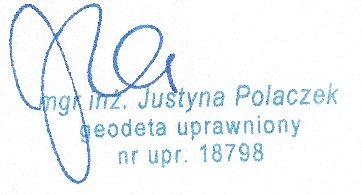 podpis geodetyZawiadamia się właścicieli, użytkowników wieczystych, oraz władających działek podanych poniżej:dz. ewid. nr 2598/3 dz. ewid. nr 2592/1dz. ewid. nr 2598/1 dz. ewid. nr 2600/1 dz. ewid. nr 11213 a/a